3. Образовательная деятельность для первой младшей группы по развитию речи «Путешествие в сказку»Цель: Напомнить детям содержание знакомой сказки, побуждать их к проговариванию и повторению вслед за воспитателем отдельных слов и фраз, воспитывать любовь к художественной литературе.Задачи:1. Активизировать в речи детей слова: короткий, длинный, старенькие, слабенькие, злой, страшный, серый, косолапый, большой, рыжая, хитрая, льстивая, хорошая, веселый.2. Побуждать детей к высказыванию в виде полных предложений.3. Развивать артикуляционный аппарат, речевое дыхание. Развивать мелкую моторику пальцев рук, формировать пространственно – образное мышление, чувственное восприятие.4. Воспитывать отзывчивость, доброжелательность, формировать познавательный интерес.5. Создать атмосферу радостного настроения, учить детей действовать по показу воспитателя, способствовать речевому общению.Ход занятияВоспитатель предлагает детям совершить путешествие в сказку. После того, как воспитатель получает согласие детей, все вместе отправляются в путешествие на паровозике.Воспитатель проводит пальчиковое упражнение «Паровоз»Паровоз кричит «Ду - ду», (дети выполняют круговые движения руками)Я - «Иду – иду – иду». (у пояса, имитируют движения колес паровоза)А вагончики стучат, (дети стучат кулачками (тыльной стороной)А вагоны говорят- «Так – так – так!».Упражнение дети выполняют в речевом сопровождении: сначала тихим голосом (едут на маленьком паровозике, а затем громким голосом (едут на большом паровозике).Приезжают в сказку «Колобок».В.: Мы попали с вами в сказку. Нас уже встречают. Посмотрите, кто это?Перед детьми изображения дедушки и бабушки.Д.: Дедушка, бабушка.В.: Какой дедушка? Какая баба?Д.: Старенькие, слабенькие.В.: А из какой они сказки?Д.: «Репка», «Курочка ряба», «Колобок».В.: Сегодня мы попали в сказку «Колобок».Воспитатель начинает рассказывать сказку.В.: «Жили – были дед и баба. Вот как-то раз дед просит бабку:-Испеки мне, старая, колобок.Бабушка пошла: по амбару помела, по сусеку поскребла, набрала муки горсти две. Замесила бабка тесто, да и испекла колобок»Воспитатель достает игрушку – колобок.В.: Какой колобок?Д.: Зажаристый, румяный, круглый.В.: Правильно. Колобок получился зажаристый, румяный, круглый. Да вот беда непослушный он получился. Лежал себе колобок на окошечке, лежал, да и покатился в лес. Хорошо колобок поступил?Д.: Нет, не спросил разрешения, в лес ходить нельзя без взрослых.В.: Но колобку так хочется пойти в лес погулять. Вот я и решила, давайте будем сопровождать колобка в его прогулке, тогда и бабушка с дедушкой переживать не будут. А когда мы вернемся, то расскажем им о его приключениях.Колобок покатился по дорожке в лес.В.: Покатился колобок прямо в лес, а в лесу ветер дует. Сначала тихо (дети и воспитатель изображают ветер, а теперь сильно (дети и воспитатель изображают ветер).В.: Катится колобок, катится, а навстречу ему зайчик идет.Какой зайчик?Д.: Маленький, серенький, шубка у него пушистая, ушки длинные, хвостик коротенький, трусливый.В.: «Увидел зайчик колобка и говорит. Колобок, колобок, я тебя съем. А колобок и говорит: Не ешь меня, я с тобою поиграю».Воспитатель проводит игру «Зайка серенький сидит»Зайка серенький сидит, (Дети, сидя на корточках, имитируют движения)И ушами шевелит, (движения ушей зайчика руками у головы)Вот так, вот так,И ушами шевелит.Зайке холодно сидеть, (Дети встают, хлопают в ладоши)Надо лапочки погреть,Вот так, вот такНадо лапочки погреть.Зайке холодно стоять, (Дети прыгают, как зайчик)Надо зайке поскакать,Вот так, вот так,Надо зайке поскакать.В.: Зайчику очень понравилось, как детки играли, и решил он не есть колобка. Отпустил он его.Катится колобок, катится, а навстречу ему волк идет.В.: Какой волк?Д.: Злой, страшный, серый, ушки у него короткие, хвостик длинный, зубки острые.В.: «Увидел волк колобка и говорит. Колобок, колобок, я тебя съем. А колобок и говорит: Не ешь меня, дети других колобков тебе нарисуют».Дети рисуют пальчиками по крупе колобков.В.: Волку очень понравились нарисованные колобки, и решил он не есть нашего колобка. Отпустил он его.Катится колобок, катится, а на встречу ему медведь идет.В.: Какой медведь?Д.: Большой, косолапый, ушки у него короткие, хвостик короткий.В.: «Увидел медведь колобка и говорит. Колобок, колобок, я тебя съем. А колобок и говорит: Не ешь меня, дети с тобой в прятки поиграют»Дети играют с медведем в прятки.Воспитатель уточняет месторасположение медведя (под елкой, на горке, под горкой)В.: Медведю очень понравилось, как детки играли, и решил он не есть колобка. Отпустил он его.Катится колобок, катится, а навстречу ему лиса идет.В.: Какая лиса?Д.: Хитрая, рыжая, льстивая, ушки у нее короткие, хвостик длинный, пушистый.В.: «Увидела лиса колобка и говорит. Колобок, колобок, я тебя съем. А колобок и говорит: Не ешь меня, я тебя за это похвалю».Воспитатель предлагает детям похвалить лисичку, чтобы она не ела колобка.Дети хвалят лису (хорошая, красивая, веселая, умная, рыжая).В.: Лисичка льстивая была, очень ей понравились наша похвала, и решила она не есть нашего колобка. Отпустила его.В.: Обрадовался колобок, покатился домой к дедушке с бабушкой, и стал рассказывать, кого он видел в своем путешествии.Давайте ему в этом поможем.Далее воспитатель проводит моделирование сюжета сказки с использованием опорных картинок.Далее бабушка и дедушка благодарят детей, за то, что они помогли остаться в живых колобку. Прощаются с ними.Дети и воспитатель отправляются в детский сад на паровозике.Едет, едет паровоз,Две трубы, сто колес,Чу – чу – чу - чу,Далеко я укачу!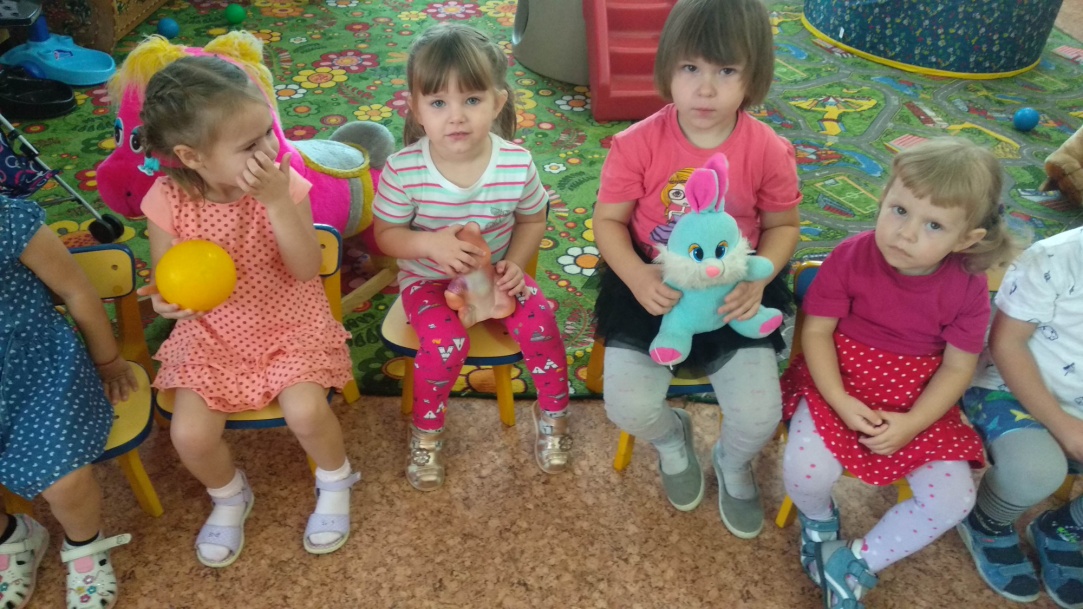 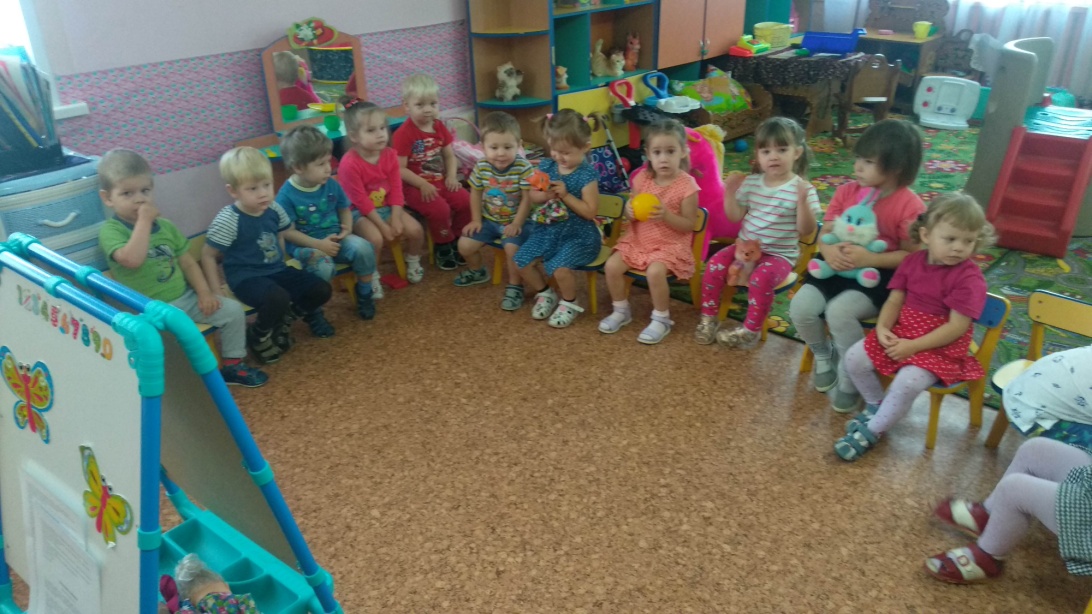 